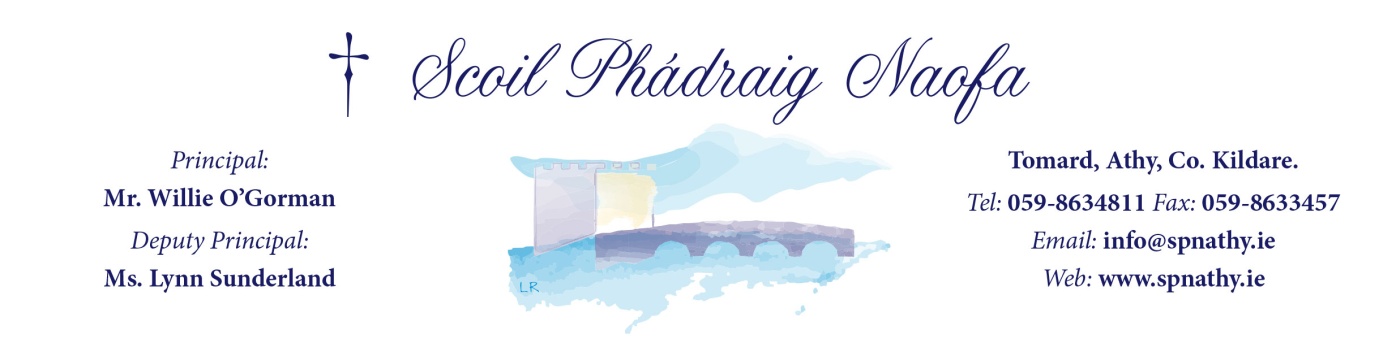 Scoil Phádraig Naofa – 16705EANNUAL ADMISSION NOTICEin respect of admissions to the 2023/2024 school yearAdmission Policy and Application FormA copy of the school’s Admission Policy and the Application Form for Admission for the School Year 2023/2024 is available as follows: –On request: By emailing info@spnathy.ie or writing to: Scoil Phádraig Naofa, Tomard, Athy, Co. Kildare. Phone: Our school office on 0598634811PART 1 - Admissions to the 2023/2024 school yearApplication and Decision Dates for admission to Scoil Phádraig Naofa for the school year 2023/2024.The following are the dates applicable for admission to Junior Infants*Failure to accept an offer within the prescribed period above may result in the offer being withdrawnNote: the school will consider and issue decisions on late applications in accordance with the school’s admission policySpecial Class Application and Decision Dates for admission to Scoil Phádraig Naofa 2023/2024The following are the dates applicable for admission to the school’s Special Class which caters for children with ASD - Autism Spectrum Disorder*Failure to accept an offer within the prescribed period above may result in the offer being withdrawnNumber of places being made available in Scoil Phádraig Naofa 2023/2024PART 2 - Admissions to Scoil Phádraig Naofa 2022/2023In respect of the school year 2022/2023In respect of 2022/2023 school year, the total number of applications for admission received by the school was 78.PART 2 - Admissions to Scoil Phádraig Naofa 2022/2023In respect of the school year 2022/2023In respect of 2022/2023 school year, the total number of applications for admission received by the school was 14In respect of the school year 2022/2023
In respect of 2022/2023 school year, the total number of applications for admission received by the school was 7.The school will commence accepting applications for admission on  Friday 13th January 2023The school shall cease accepting applications for admission on Friday 3rd February  2023The date by which applicants will be notified of the decision on their application is    Friday   24th February 2023The period within which applicants must confirm acceptance of an offer of admission is2 WeeksFridayMarch 10th 2023The school will commence accepting applications for admission to the special class on  Friday 13th January 2023The school shall cease accepting applications for admission to the special class onFriday 3rd February  2023The date by which applicants will be notified of the decision on their application for admission to the special class isFriday   24th February 2023The period within which applicants must confirm acceptance of an offer of admission is2 WeeksFridayMarch 10th 2023The number of places being made available in Junior Infants is75The number of places being made available in the special class catering for children with ASD – (Autism Spectrum Disorder) Early Intervention is -4The number of places being made available in the special class catering for children with ASD – (Autism Spectrum Disorder) Integrated Mainstream Classes is -0Information regarding the admission process for the Intake Group for Junior Infant Classes for the school year 2022/2023Breakdown of places allocated for the 22/23 school year:Breakdown of places allocated for the 22/23 school year:Number of places available:75Number of applications received:78Number of Offers made and accepted under each criteria:Criterion 1: 77 Places Offered - 73 Place Accepted 4 Places Declined
Criterion 2: 1 Place Offered and 1 Place AcceptedTotal number of offers made78Number of names placed on waiting list for the school year concerned.0Breakdown of places allocated for the 22/23 school year:Breakdown of places allocated for the 22/23 school year:Number of places available:4Number of applications received:14Number of Offers made and accepted under each criteria:Criterion 1:  
7 Places Offered and 3 Place Accepted 
Criterion 3:
1 Places Offered and 1 Place AcceptedTotal number of offers made8Number of names placed on waiting list for the school year concerned.4Information regarding the admission process for the Intake Group for Special Class ASD – Early Intervention Classes for the school year 2022/2023Breakdown of places allocated for the 22/23 school year:Breakdown of places allocated for the 22/23 school year:Number of places available:5Number of applications received:7Number of Offers made and accepted under each criteria:Criterion 2:.
1 Place Offered and 1 Place Accepted Criterion 3: 
2 Places Offered and 2 Places Declined
Criterion 4: Places Offered 4  and 4 Place AcceptedTotal number of offers made7Number of names placed on waiting list for the school year concerned.0